福建医科大学附属第二医院编制人员招聘岗位表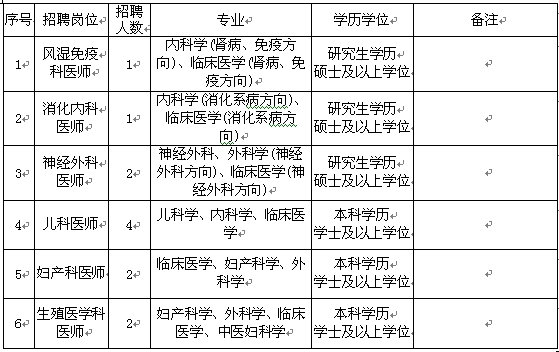 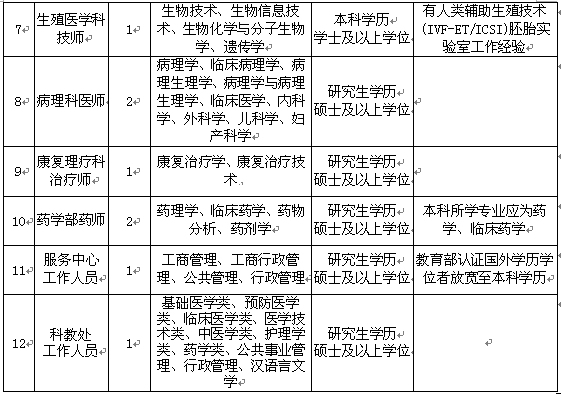 